ул. Комсомольская, 19, с.Тээли, Бай-Тайгинский район, Республика Тыва, 668010тел.(39442) 2-13-19Заключение о результатах внешней проверки Бюджетной отчетности Отдела по опеке и попечительства администрации муниципального района   «Бай-Тайгинский кожуун Республики Тыва»  за 2012 год.с.Тээли                                                                                                            16 апреля 2013 года      Отдел по опеке и попечительству администрации муниципального района   «Бай-Тайгинский кожуун Республики Тыва» в 2012 году руководствовалось в своей деятельности Положением отдела опеки и попечительства, утверждённым Постановлением администрации муниципального района «Бай-Тайгинский кожуун Республики Тыва» от 23.08.2010 г № 477 (далее по тексту – Отдел по опеке и попечительству).  Согласно пункту 4.1. Положения Отдела по опеке и попечительству целью деятельности является реализация единой государственной политики в сфере защиты прав и законных интересов несовершеннолетних, в том числе детей-сирот и детей, оставшихся без  попечения родителей, детей нуждающихся в помощи государства, а также лиц из числа детей-сирот и детей, оставшихся без попечения родителей, на территории муниципального образования.  Финансирование расходов на содержание Отдела по опеке и попечительству осуществляется за счёт средств, предусмотренных в бюджете Администрации муниципального района «Бай-Тайгинский кожуун Республики Тыва».  Внешняя проверка бюджетной отчётности  Отдела по опеке и попечительству за 2012 год осуществлена камеральной проверкой.  Ведение бюджетного учёта в Отделе по опеке и попечительству осуществляется главным бухгалтером Салчак Г.А Обработка учётной информации осуществляется вручную.    Проведена проверка по формированию полной и достоверной информации о состоянии активов и обязательств Отдела, а также о финансовых результатах его деятельности. В результате проверки бюджетной отчётности  Отдела по опеке и попечительству за 2012 год установлено следующее:  1. По составу и полноте форм бюджетная отчетность представлена в объеме форм, предусмотренных статьей 264.1 Бюджетного кодекса Российской Федерации, в срок, установленный статьями 264.4 Бюджетного кодекса Российской Федерации и пунктом 11.1. Инструкции о порядке составления и представления годовой, квартальной и месячной отчётности  об исполнении бюджетов бюджетной системы Российской Федерации  (утв.приказом Минфина РФ от 28 декабря 2010г.№ 191н) (далее – Инструкция № 191н).                       Согласно п.151. Инструкции № 191н Пояснительная записка составляется в разрезе 5 разделов в составе соответствующих таблиц и форм. Не соответствует по составу  Пояснительная записка  (форма 0503160). Представлена только текстовая часть, в которой подробно описана финансово-хозяйственная деятельность Отдела.       4. Представленная на проверку бюджетная отчётность составлена по бюджетной деятельности.        5. Бюджетная отчётность  Отдела по опеке и попечительству за 2012 финансовый год составлена на основе данных регистров бюджетного учёта, установленных законодательством Российской Федерации для получателей бюджетных средств.6. Из-за не представления Отдела по опеке и попечительству годовых отчетов на 01.01.2012 года анализ формы 0503130 Баланс главного распорядителя, распорядителя, получателя бюджетных средств, главного администратора, администратора источников финансирования дефицита бюджета, главного администратора, администратора доходов бюджета (далее по тексту – баланс) (далее по тексту – баланс) на 01.01.2013 невозможно сверить, что сальдо по счетам корректно перенесено из предыдущего периода и не содержит отклонений.  6.1.Основные средства в разделе 1 «Нефинансовые активы» формы 0503130 на 01.01.2012 составляли 93686,11 руб. Балансовая стоимость основных средств  увеличилась по сравнению с началом отчётного года на 9322 руб. и составила на конец отчетного периода 103008,11 руб.  Проверка показала, что данные баланса по указанному показателю соответствует данному Отчета о финансовых результатах деятельности (ф. 0503121), по строке 320 показано  поступление основных средств на сумму 9322 рублей.Отчётные данные по амортизации основных средств по строке 020 баланса составила 103008,11 рублей.  6.2. Остатка по счёту 010600000 на начало и конец 2012 года нет.        6.3. Остатка по нефинансовым активам (раздел 1 баланса) на конец 2012 года нет. 6.4. По разделу 2.Баланса  «Финансовые активы»,  сопоставлением данных баланса по счёту 020100000 «Денежные средства учреждения», установлено отсутствие остатка на последнюю дату отчётного финансового года на лицевых счетах в органе казначейства, на счетах в кредитной организации, в кассе учреждения.  6.5. Остатка по счётам 020500000 «Расчёты по доходам», 020600000 «Расчёты по выданным авансам» »  на начало и конец 2012 года нет, По счету 020800000 «Расчёты с подотчётными лицами» на начало периода показан подотчет в сумме 2522 рубля. Проверка показала, что данные баланса по указанному показателю соответствует данному Отчета о финансовых результатах деятельности (ф. 0503121), по строке 480 показано чистое увеличение прочей дебиторской  задолженности на 2522 рубля.       6.6. Согласно данным раздела 3. «Обязательства» формы 0503130 у Отдела по опеке и попечительству  «Расчеты по принятым обязательствам» по счету 030200000 на конец отчётного года составили 362156,98  рублей.Расчеты по платежам в бюджеты (030300000) составили 15415 рублей. Всего на конец отчетного периода по 3 разделу обязательства составили 377571,98 рублей.         Проверкой установлено соответствие сопоставимых  данных баланса и данных Отчета о финансовых результатах деятельности (ф. 0503121).  По Балансу сумма обязательств по строке 600 составила 377571,98 рублей. Чистое увеличение прочей  кредиторской задолженности по строке 540 формы 0503121 составила 377571,98 рублей. Кредиторская задолженность в сумме 377571,98 рублей отражена и в форме 0503169 (Сведения по дебиторской и кредиторской задолженности).         7.Для внутри документного контроля проверены контрольные соотношения  показателей бухгалтерской отчетности формы  0503121 «Отчет о финансовых результатах деятельности учреждения», 0503127 «Отчет об исполнении бюджета главного распорядителя (распорядителя), получателя средств бюджета, формы 0503130 «Баланс государственного (муниципального) учреждения».        8.Отчет об исполнении бюджета главного распорядителя (распорядителя), получателя средств бюджета (форма 0503127) представляет информацию о кассовых поступлениях и выбытиях. В отчете не указаны коды доходов по бюджетной классификации. А именно субвенции на выполнение передаваемых полномочий субъектов РФ-20203024050000151. Составлен только по кодам классификации операций расходов. В этой форме отражены годовые объемы утвержденных бюджетных назначений с учетом изменений. Бюджет Отдела по опеке и попечительству за 2012 год исполнен по доходам в сумме 28571453,14 рублей при утвержденным бюджетным назначениям 28698941 рублей или   99,6 %, по расходам исполнен в сумме 28571453,14 рублей при утвержденным бюджетным назначениям 28571453,14 рублей или 100  % к утвержденным бюджетным назначениям по расходам.       9.Отчет о финансовых результатах деятельности (форма 0503121) – содержит данные о финансовом результате деятельности в отчетном периоде. Показатели этой формы связаны с показателями баланса (форма 0503130)  и служат для проверки правильности составления отчетности. Отчет составлен не верно. Так как не указаны доходы. Заполнена только расходная часть отчета. В доходы входят субвенции бюджетам муниципальных районов на  содержание ребенка в семье опекуна и приёмной семье, а также вознаграждение, причитающееся приемному родителю и субвенции бюджетам муниципальных районов на выполнение передаваемых полномочий субъектов Российской Федерации.  Финансовый результат (форма 0503121) по расчетам должен быть равен разнице доходов и расходов. В данной форме финансовый результат рассчитан не верно и составляет  минус 28951547,12 рублей. По правильному расчету составляет –380093,68 рублей.  По форме 0503130 (баланс) финансовый результат по строке 620 составляет минус 377571,98 рублей.       10.Осуществлена проверка контрольных соотношений между данными формы отчётности 0503130 (баланс), данными формы 0503121 (Отчёт о финансовых результатах деятельности) и данными формы 0503110 (Справка по заключению счетов бюджетного учета отчетного финансового года).   Из таблицы видно, что бюджетная отчетность по представленным  формам 0503130 и 0503121 по нефинансовым  и финансовым активам, по обязательствам взаимоувязана, а в части определения финансового результата не взаимоувязана и  содержит  искажения. Отсюда следует, что отчетность составлена формально.        11.Проведена проверка соответствия контрольных соотношений между показателями  Баланса (ф. 0503130) и Сведений (ф. 0503169)     Из последней таблицы соотношений видно, что бюджетная отчетность по представленным  формам 0503130 и 0503169 по обязательствам взаимоувязана и не содержит  искажения.      Выводы и предложения:  1. Бюджетная отчётность  Отдела по опеке и попечительству сформирована только на основании   регистров бюджетного учёта, установленных законодательством Российской Федерации для получателей бюджетных средств;         2. В связи с не представлением соответствующих форм бюджетной отчетности, а именно таблиц и форм к Пояснительной записке (форма 0503160) и вследствие отсутствия необходимых показателей в одной форме по взаимоувязанным показателям другой формы отчетности дает основание  для подтверждения о не достоверности бюджетной отчетности;         3.Для проведения сверки оборотов и остатков по регистрам бухгалтерского учета на момент проверки не представлена  Главная книга,  на основе данных которой составляется Баланс учреждения, что является нарушением п.7. Инструкции № 191н.   4.Бюджетная отчетность по представленным  формам 0503130 и 0503121 не взаимоувязана и  содержит  искажения.   5.Нарушен установленный порядок составления  отчётности, в результате чего ряд представленных к проверке форм отчётности (0503130 , 0503127) заполнен не корректно.  6.Главному бухгалтеру Отдела по опеке и попечительству начать работу, направленную на осуществление контроля за соблюдением процедуры составления бюджетной отчётности и ведения бюджетного учёта согласно Инструкции № 191н.    Настоящее заключение используется для подготовки заключения на годовой отчёт об исполнении бюджета Управления образования муниципального района за 2012 год.  Инспектор Контрольно-счётной палаты муниципального района «Бай-Тайгинский кожуун Республики Тыва»                                                Д.Ч.Кадыр-оол.КОНТРОЛЬНО-СЧЕТНАЯ ПАЛАТА МУНИЦИПАЛЬНОГО РАЙОНА«БАЙ-ТАЙГИНСКИЙ КОЖУУН РЕСПУБЛИКИ ТЫВА»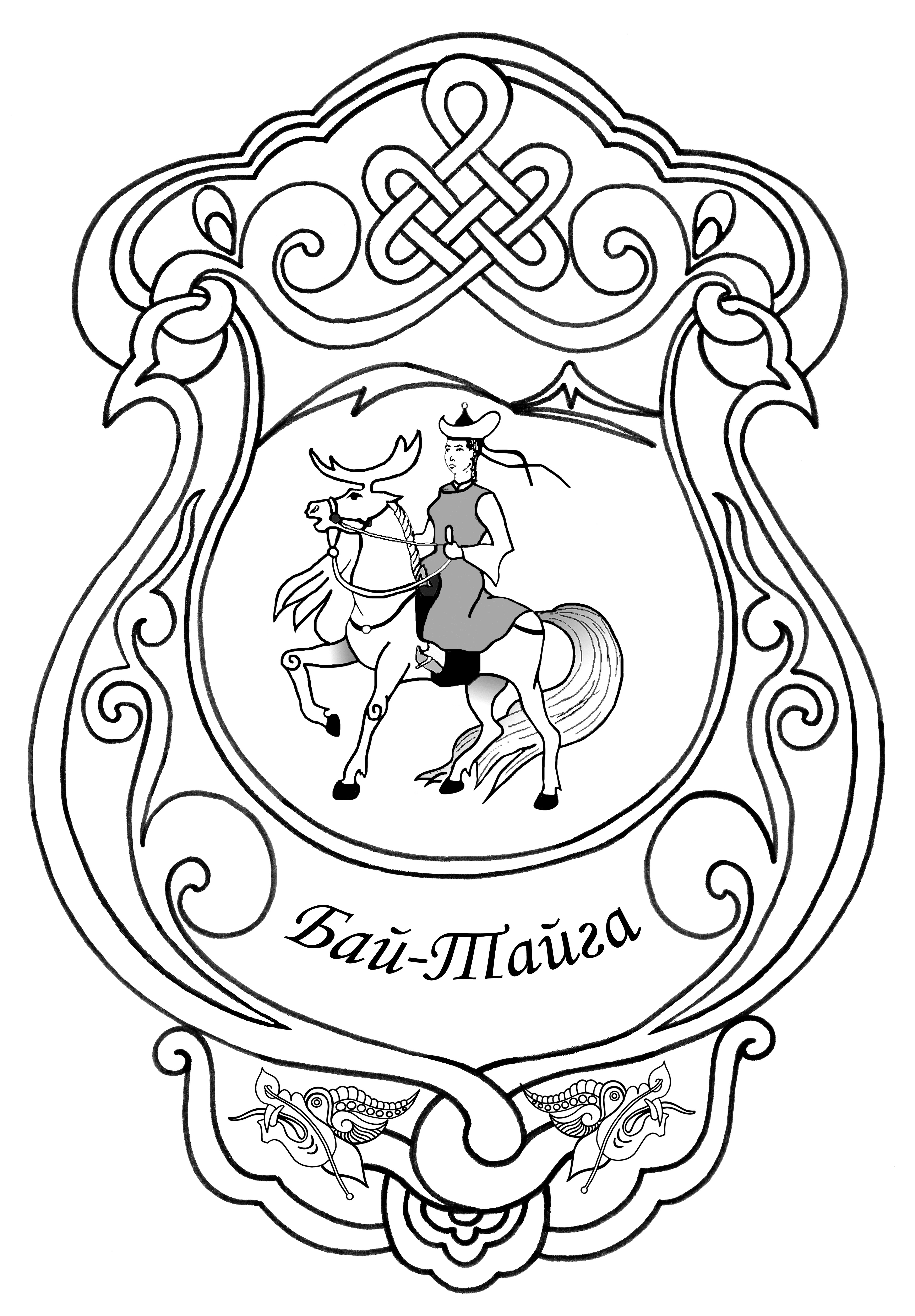 «ТЫВА РЕСПУБЛИКАНЫҢБАЙ-ТАЙГА КОЖУУНУ»МУНИЦИПАЛДЫГ РАЙОННУҢ ХЫНАЛДА-САНАЛГА ПАЛАТАЗЫНаименование формы документа и отчетных показателей Значение соотношения («+», «-», «=») Наименование формы документа и отчетных показателей Значение соотношения («+», «-», «=») Наименование формы документа и отчетных показателей Баланс главного распорядителя главного распорядителя, распорядителя, получателя бюджетных средств, главного администратора, администратора источников финансирования дефицита бюджета, главного администратора, администратора доходов бюджета 
(ф. 0503130) Справка (ф. 0503110) Отчет о финансовых результатах деятельности (ф. 0503121) Сумма строк 030 «Основные средства (остаточная стоимость, стр. 010 - стр. 020)», 091 «Капитальные вложения в основные средства (0 1060 1 000)», 121 «Основные средства в пути (0 107 01 000)», 103 «Недвижимое имущество в составе имущества казны (остаточная стоимость, стр. 101 - стр. 102)», 106 «Движимое имущество в составе имущества казны (остаточная стоимость, стр. 104 - стр. 105)»; соответственно разница граф 7 - 3; 8 - 4; 10 - 6 =0рублей= Строка 320 «Чистое поступление основных средств», графы 4, 5, 7 =0 рублейСтрока 060 «Нематериальные активы (остаточная стоимость, стр. 040 - стр. 050)», 092 «Капитальные вложения в  нематериальные активы (0 106 02 000)», 122 «Нематериальные активы в пути (0 107 02 000)» 109 «Нематериальные активы в составе имущества казны (остаточная стоимость, стр. 107 - стр. 108)»; соответственно разница граф 7 - 3; 8 - 4; 10 - 6 =0 рублей= Строка 330 «Чистое поступление нематериальных активов», графы 4, 5, 7 =0 рублейСтрока «Итого» = Сумма показателей по счету 1 401 01 251 графа 2 раздела 1 Сумма строк 070 «Непроизведенные активы (балансовая стоимость, 0 103 00 000)», 093 «Капитальные вложения в непроизведенные активы (0 106 03 000)», 111 «Непроизведенные активы в составе имущества казны (0 108 04 000)»; соответственно разница граф 7 - 3; 8 - 4; 10 - 6 =0 рублей= Строка 350 «Чистое поступление непроизведенных активов», графы 4, 5, 7 =0 рублейСумма строк 080 «Материальные запасы (0 105 00 000)», 094 «Изготовление материалов, готовой продукции (работ, услуг) (0 106 04 000)», 123 «Материалы в пути (0 107 03 000)», 112 «материальные запасы в составе имущества казны (0 108 05 000)»; соответственно разница граф 7 - 3; 8 - 4; 10 - 6 =0 рублей= Строка 360 «Чистое поступление материальных запасов», графы 4, 5, 7 =0 рублейСтрока 150 «Итого по разделу I»; соответственно разница граф 7 - 3; 8 - 4; 10 - 6 =0 рулей= Строка 310 «Операции с нефинансовыми активами», графы 4, 5, 7 =0 рублейСтрока 170 «Денежные средства учреждения (0 201 00 000)» соответственно разница граф 8 - 4; 9 - 5 =0 рублей= Строка 410 «Чистое поступление средств на счета бюджетов» графы 5, 6 =0 рублейСтрока 211 «Депозиты, иные финансовые вложения (0 204 01 000)» соответственно разница граф 7 - 3; 8 - 4; 10 - 6 =0 рублей= Строка 470 «Чистое поступление иных финансовых активов» графы 4, 5, 7 =0 рублейСтрока 212 «Акции и иные формы участия в капитале (0 204 02 000)» плюс строка 220 «Вложения в финансовые активы (021500000)» соответственно разница граф 7 - 3; 8 - 4; 10 - 6 = 0 рублей= Строка 440 «Чистое поступление акций и иных форм участия в капитале» графы 4, 5, 7=0 рублей Строка 213 «Облигации, векселя (020403000)» соответственно разница граф 7 - 3; 8 - 4; 10 - 6 =0 рублей= Строка 420 «Чистое поступление ценных бумаг, кроме акций и иных форм участия в капитале» графы 4, 5, 7 =0 рублейСтрока 290 «Расчеты по бюджетным кредитам (0 207 00 000)» соответственно разница граф 7 - 3; 8 - 4; 10 - 6 =0 рублей= Строка 460 «Чистое предоставление бюджетных кредитов» графы 4, 5, 7 =0рублейБаланс (ф. 0503130) Справка (ф. 0503110) Отчет (ф. 0503121) Сумма строк 230 «Расчеты по доходам (0 205 00 000)», 260 «Расчеты по выданным авансам (0 206 00 000)», 310 «Расчеты с подотчетными лицами (0 208 00 000)», 320 «Расчеты по недостачам (0 209 00 000)», 330 «Расчеты с прочими дебиторами (021000000)»; соответственно разница граф 7 - 3; 8 - 4; 10 - 6 =2522руб= Строка 480 «Чистое увеличение прочей дебиторской задолженности (кроме бюджетных кредитов)» графы 4, 5, 7=2522руб Строка 470 «Расчеты с кредиторами по долговым обязательствам (0 301 00 000)»; соответственно разница граф 7 - 3; 8 - 4; 10 - 6 =0 рублей= Сумма строк 520 «Чистое увеличение задолженности по внутреннему государственному (муниципальному) долгу», 530 «Чистое увеличение задолженности по внешнему государственному долгу»; соответственно графы 4, 5, 7 =0 рублей= Строка 380 «Операции с финансовыми активами и обязательствами» графы 4, 7=377571,98Баланс (ф. 0503130) Справка (ф. 0503110) Отчет (ф. 0503121) Сумма показателей строк раздела 1 по счетам счета 1 401 01 200 «Расходы учреждения» по графе 2 =28951547,12= Строка 150 «Расходы» графа 4=28951547,12 Баланс (ф. 0503130) Справка (ф. 0503110) Отчет (ф. 0503121) Сумма показателей строк раздела 1 по счетам счета 1 401 01 200 «Расходы учреждения» по графе 2 =28951547,12= Строка 150 «Расходы» графа 4=28951547,12 Показатели строк раздела 1 по соответствующим счетам счета 1 401 01 211 - 1 401 01 290 «Расходы учреждения» графы 2 =28951547,12 рублей= Показатели по строкам 161, 162, 163, 171, 172, 173, 174, 175, 176, 191, 192, 211, 212, 231, 232, 233, 241, 242, 243, 261, 262, 263, 280 графы 4 соответственно=28951547,12 рублей Сумма показателей раздела 1 по счетам 2 40 01 100 «Доходы учреждения», 2 401 01 200 «Расходы учреждения»; соответственно разница по графам (5 - 4) =380093,98не верноСтрока 290 «Чистый операционный результат» минус строка 110 «Доходы будущих периодов» соответственно графы 5 =-28951547,12Строка 670 «Финансовый результат прошлых отчетных периодов (0 401 03 000)»; соответственно разница граф 7 - 3; 8 - 4 =-377571,98не верноСтрока «Итого» раздела 1 «Бюджетная и приносящая доход деятельность» соответственно разница граф 11 - 10; 13 - 12 =380093,98Наименование формы документа и отчетных показателей Значение соотношения («+», «-», «=») Наименование формы документа и отчетных показателей Баланс (ф. 0503130) Сведения по дебиторской и кредиторской задолженности (ф. 0503169) 
(по кредиторской задолженности) Сумма строк 490 «Расчеты по принятым обязательствам (0 302 00 000)» + 510 «Расчеты по платежам в бюджеты (0 303 00 000)» + 532 «Расчеты с депонентами (0 304 02 000)» + 533 «Расчеты по удержаниям из выплат по оплате труда (0 304 03 000)» соответственно по графам 7, 8 =377571,98 рублей= Строка «Всего», графа 2 по бюджетной деятельности, по приносящей доход деятельности, соответственно =377571,98 рублейБаланс (ф. 0503130) Сведения (ф. 0503169) (по кредиторской задолженности) Строка 490 «Расчеты по принятым обязательствам (0 302 00 000)», графа 8 =362156,98 рублей= Сумма показателей по номерам аналитических счетов счета 1 302 00 000 «Расчеты по принятым обязательствам», графа 2 =362156,98 рублейСтрока 510 «Расчеты по платежам в бюджеты (0 303 00 000)», графа 8=15415 рублей = Сумма показателей по номерам аналитических счетов счета 2 303 00 000 «Расчеты по платежам в бюджеты» графа 2 =15415 рублейСтрока 532 «Расчеты с депонентами (0 304 02 000)», графа 8 =0 рублей= Сумма показателей по номерам аналитических счетов счета 2 304 02 000 «Расчеты с депонентами» графа 2=0 рублей Строка 533 «Расчеты по удержаниям из выплат по оплате труда (0 304 03 000)», графа 8 =0 рублей= Сумма показателей по номерам аналитических счетов счета 2 304 03 000 «Расчеты по удержаниям из выплат по оплате труда» графа 2 =0 рублей